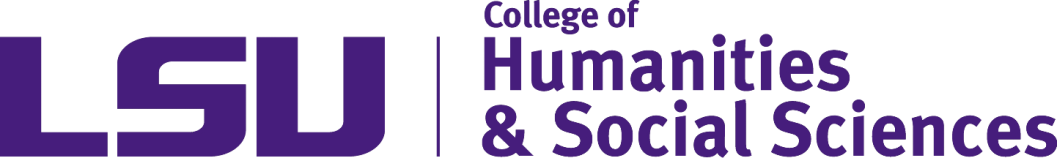 ASPIRE Summer Research Internship ProgramStudent ApplicationName      Email      Major      GPA      Classification (check boxes for freshman, sophomore, junior, an senior)Freshman               Sophomore               Junior               SeniorI plan on graduating in (month, year)      List of courses completed or currently taking in my major (please list course number, semester taken and grade received. Put in progress for those you are currently taking.):Research skill set or experience you already have:Research skill sets you would like to develop:I have time this summer to work at least 100 hours on an ASPIRE summer research project (check box):Yes               NoList any limitation on your availability over the summer:I understand I will be required to present the results of my research at the LSU Undergraduate Research Conference held in the Fall.Yes               NoPlease complete and mail to aspire@lsu.edu by April 1st.